Peter’s Acoustic solo Set 21 - Forever Young 				Dylan/Rod Steward2 - 50 Ways to Leave Your lover 		Paul Simon3 - When Sunny Gets Blue			Billie Holiday4 - Your Song*					Elton John5 - Eleanor Rigby 				Beatles6 - Till There Was You			Anita Bryant/Beatles7 - How deep Is Your Love			B Gees8 - Desperado					Eagles9 - She’s Always a Women to Me		Billy Joel10 - Because					Dave Clark 511 - Then You Can Tell Me Goodbye	The Casinos/Frankie Vallie12 - My Way					Sinatra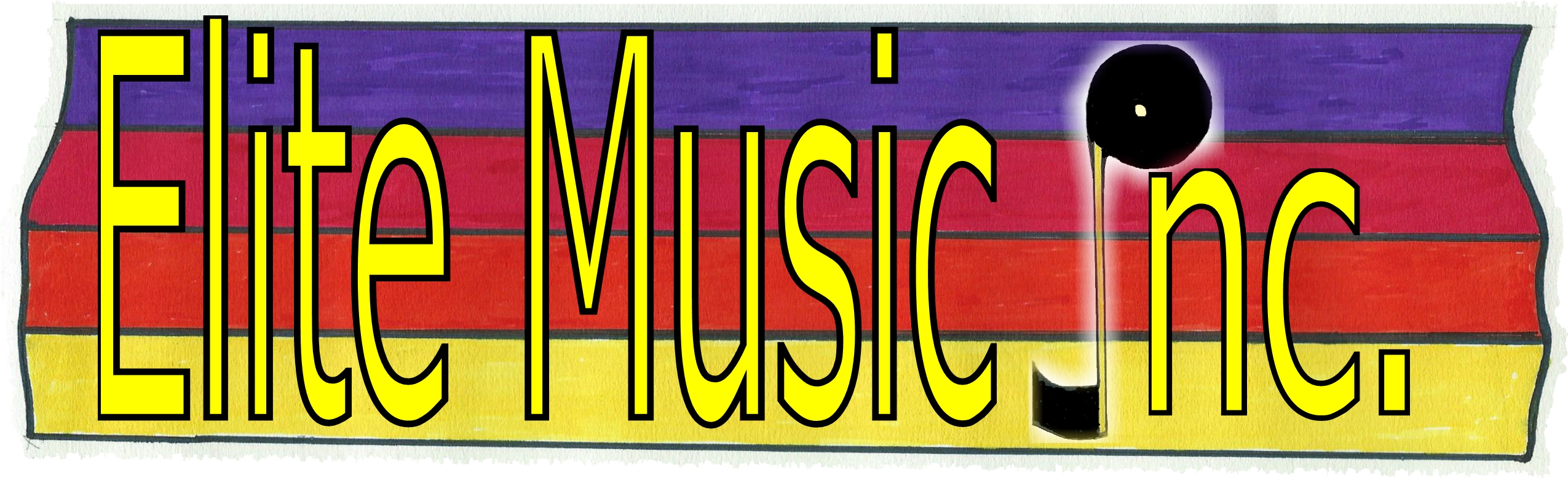 